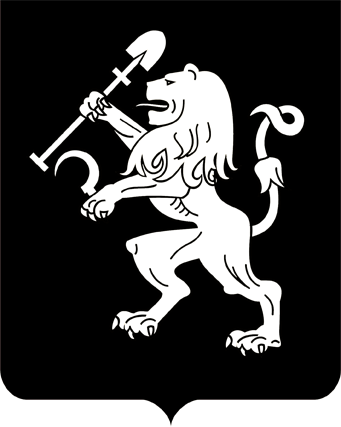 АДМИНИСТРАЦИЯ ГОРОДА КРАСНОЯРСКАПОСТАНОВЛЕНИЕО внесении изменений в постановление администрации города от 11.01.2012 № 3В соответствии с пунктом 1 статьи 78.1 Бюджетного кодекса Российской Федерации, на основании распоряжения Правительства Красноярского края от 18.09.2020 № 670-р, Правил персонифицированного финансирования дополнительного образования детей в Красноярском крае, утвержденных приказом министерства образования Красноярского края от 23.09.2020 № 434-11-05, постановления администрации              города от 08.10.2020 № 803 «Об утверждении Правил персонифицированного финансирования дополнительного образования детей в городе Красноярске», руководствуясь статьями 41, 58, 59 Устава города              Красноярска, ПОСТАНОВЛЯЮ:1. Внести в приложение к постановлению администрации города от 11.01.2012 № 3 «Об утверждении Порядка предоставления из бюджета города муниципальным бюджетным и муниципальным автономным учреждениям субсидий на финансовое обеспечение выполнения ими муниципального задания, рассчитанных с учетом нормативных затрат на оказание муниципальных услуг физическим и (или) юридическим лицам и нормативных затрат на содержание муниципального имущества, и внесении изменений в отдельные правовые акты города» (далее – Порядок) следующие изменения:1) пункты 13.1, 13.2, 13.3 признать утратившими силу;2) в пункте 14:абзац третий после слова «согласованным» дополнить словами            «с уполномоченным органом»; последнее предложение исключить;в абзаце седьмом слова «об исполнении» заменить словами «о выполнении»; слово «исполнении» заменить словом «выполнении»;абзац девятый признать утратившим силу;3) в пункте 16:абзац второй изложить в следующей редакции:« =         (1    )),»;после абзаца пятого дополнить абзацем следующего содержания:«Квыр – коэффициент выравнивания к объему финансового обеспечения выполнения муниципального задания на соответствующий финансовый год, определяемый в порядке, установленном Положением о порядке формирования и финансового обеспечения выполнения муниципального задания на оказание муниципальных услуг (выполнение работ) и об оценке выполнения муниципального задания, утвержденным постановлением администрации города от 25.09.2015 № 601;»;4) в приложении 1 к Порядку:абзац первый раздела I дополнить словами «1, в том числе на финансовое обеспечение выполнения муниципального задания при оказании муниципальных услуг в рамках системы персонифицированного финансирования дополнительного образования детей в городе Красноярске (далее – система персонифицированного финансирования) в размере ____________________2»;          (сумма прописью)дополнить подпунктами 2.1.3–2.1.5 следующего содержания:«2.1.3. Производить перерасчет размера субсидии на муниципальное задание при оказании муниципальных услуг в рамках системы персонифицированного финансирования в соответствии с уточненными показателями муниципального задания не позднее 5 числа каждого квартала и 5 декабря текущего года2.2.1.4. Направить Учреждению не позднее 3 рабочих дней с момента осуществления перерасчета субсидии на муниципальное задание при оказании муниципальных услуг в рамках системы персонифицированного финансирования дополнительное соглашение к настоящему Соглашению2.2.1.5. Утвердить в срок, указанный в пункте 2.1.4 настоящего Соглашения, измененное в части показателей объема муниципальных услуг, оказываемых в рамках системы персонифицированного финансирования, муниципальное задание2.»;дополнить подпунктом 2.2.1.1 следующего содержания:«2.2.1.1. Изменять размер предоставляемой в соответствии с на-стоящим Соглашением субсидии на муниципальное задание при оказании муниципальных услуг в рамках системы персонифицированного финансирования в соответствии с абзацем третьим пункта 24 Положения о порядке формирования и финансового обеспечения выполнения муниципального задания на оказание муниципальных услуг (выпол-нение работ) и об оценке выполнения муниципального задания, утвержденного постановлением администрации города от 25.09.2015                      № 6012.»;в подпункте 2.2.3 слово «исполнения» заменить словом «выполнения»; слово «исполнении» заменить словом «выполнении»;в подпункте 2.3.3 слова «1 февраля» заменить словами «25 января»;дополнить подпунктом 2.3.7 следующего содержания:«2.3.7. Подписать и направить Уполномоченному органу указанное в пункте 2.1.4 настоящего Соглашения дополнительное соглашение в течение 3 рабочих дней с момента направления Уполномоченным органом2.»;подпункт 2.4.1 после слова  «услуг» дополнить словами «(выполняемых работ)»;дополнить приложение сносками «1», «2» следующего содер-жания:«1Указывается общий размер субсидии на муниципальное задание, предоставляемой Учреждению в соответствующем финансовом году.2Предусматривается в случае предоставления Учреждению субсидии на финансовое обеспечение выполнения муниципального задания при оказании муниципальных услуг в рамках системы персонифицированного финансирования.»;5) приложение 2 к Порядку признать утратившим силу. 2. Настоящее постановление опубликовать в газете «Городские новости» и разместить на официальном сайте администрации города.Исполняющий обязанностиГлавы города                                                                              В.А. Логинов19.11.2020№ 925